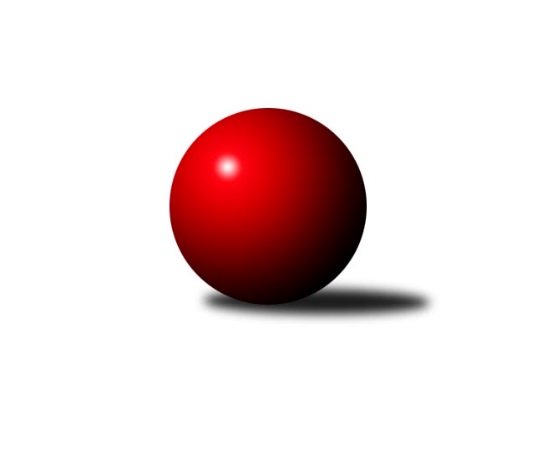 Č.7Ročník 2022/2023	7.5.2024 Meziokresní přebor ČB-ČK A 6-ti členné 2022/2023Statistika 7. kolaTabulka družstev:		družstvo	záp	výh	rem	proh	skore	sety	průměr	body	plné	dorážka	chyby	1.	TJ Sokol Soběnov B	7	6	1	0	42.5 : 13.5 	(56.5 : 27.5)	2498	13	1708	790	39.7	2.	KK Český Krumlov	6	4	0	2	29.0 : 19.0 	(41.0 : 31.0)	2351	8	1624	727	51.7	3.	TJ Loko Č. Budějovice C	7	3	2	2	32.0 : 24.0 	(52.5 : 31.5)	2384	8	1660	724	53.7	4.	TJ Sokol Nové Hrady B	7	4	0	3	30.0 : 26.0 	(43.5 : 40.5)	2322	8	1661	661	62.3	5.	TJ Dynamo České Budějovice B	7	4	0	3	29.0 : 27.0 	(35.5 : 48.5)	2181	8	1557	624	68.3	6.	Kuželky Borovany B	6	3	1	2	26.0 : 22.0 	(37.0 : 35.0)	2364	7	1683	681	52.7	7.	TJ Sokol Soběnov C	7	3	1	3	30.5 : 25.5 	(43.5 : 40.5)	2441	7	1690	751	46.7	8.	TJ Sokol Nové Hrady C	7	2	3	2	27.0 : 29.0 	(38.0 : 46.0)	2365	7	1670	694	58.7	9.	Kuželky Borovany C	7	3	0	4	22.5 : 33.5 	(36.5 : 47.5)	2293	6	1643	649	66.6	10.	TJ Spartak Trhové Sviny B	7	2	1	4	24.0 : 32.0 	(36.5 : 47.5)	2275	5	1595	680	62.7	11.	TJ Nová Ves C	7	2	0	5	20.5 : 35.5 	(39.0 : 45.0)	2255	4	1625	631	72.1	12.	Vltavan Loučovice B	7	0	1	6	15.0 : 41.0 	(32.5 : 51.5)	2300	1	1651	649	71.4Tabulka doma:		družstvo	záp	výh	rem	proh	skore	sety	průměr	body	maximum	minimum	1.	TJ Sokol Soběnov B	3	3	0	0	20.5 : 3.5 	(28.0 : 8.0)	2502	6	2565	2419	2.	TJ Dynamo České Budějovice B	4	3	0	1	20.0 : 12.0 	(23.5 : 24.5)	2195	6	2262	2120	3.	TJ Sokol Nové Hrady C	3	2	1	0	16.0 : 8.0 	(19.5 : 16.5)	2465	5	2527	2421	4.	KK Český Krumlov	2	2	0	0	13.0 : 3.0 	(16.5 : 7.5)	2521	4	2529	2513	5.	TJ Spartak Trhové Sviny B	3	2	0	1	14.0 : 10.0 	(15.5 : 20.5)	2361	4	2423	2240	6.	TJ Sokol Nové Hrady B	4	2	0	2	17.0 : 15.0 	(25.0 : 23.0)	2391	4	2417	2370	7.	Kuželky Borovany C	4	2	0	2	15.0 : 17.0 	(23.5 : 24.5)	2295	4	2317	2243	8.	TJ Loko Č. Budějovice C	3	1	1	1	13.0 : 11.0 	(22.5 : 13.5)	2431	3	2473	2381	9.	Kuželky Borovany B	3	1	1	1	13.0 : 11.0 	(18.5 : 17.5)	2336	3	2390	2295	10.	TJ Sokol Soběnov C	4	1	1	2	16.0 : 16.0 	(24.0 : 24.0)	2359	3	2440	2296	11.	TJ Nová Ves C	4	1	0	3	13.5 : 18.5 	(24.0 : 24.0)	2256	2	2275	2237	12.	Vltavan Loučovice B	4	0	1	3	10.0 : 22.0 	(18.5 : 29.5)	2330	1	2397	2264Tabulka venku:		družstvo	záp	výh	rem	proh	skore	sety	průměr	body	maximum	minimum	1.	TJ Sokol Soběnov B	4	3	1	0	22.0 : 10.0 	(28.5 : 19.5)	2497	7	2575	2362	2.	TJ Loko Č. Budějovice C	4	2	1	1	19.0 : 13.0 	(30.0 : 18.0)	2372	5	2398	2301	3.	TJ Sokol Soběnov C	3	2	0	1	14.5 : 9.5 	(19.5 : 16.5)	2440	4	2597	2354	4.	Kuželky Borovany B	3	2	0	1	13.0 : 11.0 	(18.5 : 17.5)	2388	4	2433	2337	5.	TJ Sokol Nové Hrady B	3	2	0	1	13.0 : 11.0 	(18.5 : 17.5)	2288	4	2496	2136	6.	KK Český Krumlov	4	2	0	2	16.0 : 16.0 	(24.5 : 23.5)	2309	4	2377	2216	7.	TJ Dynamo České Budějovice B	3	1	0	2	9.0 : 15.0 	(12.0 : 24.0)	2177	2	2270	2059	8.	Kuželky Borovany C	3	1	0	2	7.5 : 16.5 	(13.0 : 23.0)	2292	2	2389	2223	9.	TJ Nová Ves C	3	1	0	2	7.0 : 17.0 	(15.0 : 21.0)	2255	2	2344	2209	10.	TJ Sokol Nové Hrady C	4	0	2	2	11.0 : 21.0 	(18.5 : 29.5)	2340	2	2397	2289	11.	TJ Spartak Trhové Sviny B	4	0	1	3	10.0 : 22.0 	(21.0 : 27.0)	2254	1	2362	2098	12.	Vltavan Loučovice B	3	0	0	3	5.0 : 19.0 	(14.0 : 22.0)	2278	0	2389	2198Tabulka podzimní části:		družstvo	záp	výh	rem	proh	skore	sety	průměr	body	doma	venku	1.	TJ Sokol Soběnov B	7	6	1	0	42.5 : 13.5 	(56.5 : 27.5)	2498	13 	3 	0 	0 	3 	1 	0	2.	KK Český Krumlov	6	4	0	2	29.0 : 19.0 	(41.0 : 31.0)	2351	8 	2 	0 	0 	2 	0 	2	3.	TJ Loko Č. Budějovice C	7	3	2	2	32.0 : 24.0 	(52.5 : 31.5)	2384	8 	1 	1 	1 	2 	1 	1	4.	TJ Sokol Nové Hrady B	7	4	0	3	30.0 : 26.0 	(43.5 : 40.5)	2322	8 	2 	0 	2 	2 	0 	1	5.	TJ Dynamo České Budějovice B	7	4	0	3	29.0 : 27.0 	(35.5 : 48.5)	2181	8 	3 	0 	1 	1 	0 	2	6.	Kuželky Borovany B	6	3	1	2	26.0 : 22.0 	(37.0 : 35.0)	2364	7 	1 	1 	1 	2 	0 	1	7.	TJ Sokol Soběnov C	7	3	1	3	30.5 : 25.5 	(43.5 : 40.5)	2441	7 	1 	1 	2 	2 	0 	1	8.	TJ Sokol Nové Hrady C	7	2	3	2	27.0 : 29.0 	(38.0 : 46.0)	2365	7 	2 	1 	0 	0 	2 	2	9.	Kuželky Borovany C	7	3	0	4	22.5 : 33.5 	(36.5 : 47.5)	2293	6 	2 	0 	2 	1 	0 	2	10.	TJ Spartak Trhové Sviny B	7	2	1	4	24.0 : 32.0 	(36.5 : 47.5)	2275	5 	2 	0 	1 	0 	1 	3	11.	TJ Nová Ves C	7	2	0	5	20.5 : 35.5 	(39.0 : 45.0)	2255	4 	1 	0 	3 	1 	0 	2	12.	Vltavan Loučovice B	7	0	1	6	15.0 : 41.0 	(32.5 : 51.5)	2300	1 	0 	1 	3 	0 	0 	3Tabulka jarní části:		družstvo	záp	výh	rem	proh	skore	sety	průměr	body	doma	venku	1.	TJ Sokol Nové Hrady B	0	0	0	0	0.0 : 0.0 	(0.0 : 0.0)	0	0 	0 	0 	0 	0 	0 	0 	2.	TJ Dynamo České Budějovice B	0	0	0	0	0.0 : 0.0 	(0.0 : 0.0)	0	0 	0 	0 	0 	0 	0 	0 	3.	TJ Sokol Nové Hrady C	0	0	0	0	0.0 : 0.0 	(0.0 : 0.0)	0	0 	0 	0 	0 	0 	0 	0 	4.	Vltavan Loučovice B	0	0	0	0	0.0 : 0.0 	(0.0 : 0.0)	0	0 	0 	0 	0 	0 	0 	0 	5.	KK Český Krumlov	0	0	0	0	0.0 : 0.0 	(0.0 : 0.0)	0	0 	0 	0 	0 	0 	0 	0 	6.	TJ Spartak Trhové Sviny B	0	0	0	0	0.0 : 0.0 	(0.0 : 0.0)	0	0 	0 	0 	0 	0 	0 	0 	7.	Kuželky Borovany B	0	0	0	0	0.0 : 0.0 	(0.0 : 0.0)	0	0 	0 	0 	0 	0 	0 	0 	8.	TJ Nová Ves C	0	0	0	0	0.0 : 0.0 	(0.0 : 0.0)	0	0 	0 	0 	0 	0 	0 	0 	9.	TJ Sokol Soběnov B	0	0	0	0	0.0 : 0.0 	(0.0 : 0.0)	0	0 	0 	0 	0 	0 	0 	0 	10.	TJ Sokol Soběnov C	0	0	0	0	0.0 : 0.0 	(0.0 : 0.0)	0	0 	0 	0 	0 	0 	0 	0 	11.	Kuželky Borovany C	0	0	0	0	0.0 : 0.0 	(0.0 : 0.0)	0	0 	0 	0 	0 	0 	0 	0 	12.	TJ Loko Č. Budějovice C	0	0	0	0	0.0 : 0.0 	(0.0 : 0.0)	0	0 	0 	0 	0 	0 	0 	0 Zisk bodů pro družstvo:		jméno hráče	družstvo	body	zápasy	v %	dílčí body	sety	v %	1.	Markéta Šedivá 	TJ Sokol Soběnov B 	7	/	7	(100%)	13	/	14	(93%)	2.	Martina Tomiová 	TJ Loko Č. Budějovice C 	7	/	7	(100%)	12.5	/	14	(89%)	3.	Josef Šedivý 	TJ Sokol Soběnov B 	6	/	7	(86%)	12.5	/	14	(89%)	4.	Karel Vlášek 	TJ Loko Č. Budějovice C 	6	/	7	(86%)	10	/	14	(71%)	5.	Denisa Šimečková 	TJ Spartak Trhové Sviny B 	6	/	7	(86%)	10	/	14	(71%)	6.	Jaroslava Kulhanová 	TJ Sokol Soběnov C 	6	/	7	(86%)	10	/	14	(71%)	7.	Kateřina Dvořáková 	Kuželky Borovany C 	5.5	/	7	(79%)	7	/	14	(50%)	8.	František Ferenčík 	KK Český Krumlov  	5	/	6	(83%)	8	/	12	(67%)	9.	Milena Šebestová 	TJ Sokol Nové Hrady B 	5	/	7	(71%)	11.5	/	14	(82%)	10.	Petr Hamerník 	TJ Sokol Nové Hrady C 	5	/	7	(71%)	9	/	14	(64%)	11.	David Šebestík 	TJ Dynamo České Budějovice B 	5	/	7	(71%)	8	/	14	(57%)	12.	Patrik Fink 	TJ Sokol Soběnov B 	4.5	/	5	(90%)	7	/	10	(70%)	13.	Ludmila Čurdová 	TJ Sokol Soběnov C 	4.5	/	7	(64%)	10	/	14	(71%)	14.	Kristýna Nováková 	TJ Dynamo České Budějovice B 	4	/	4	(100%)	7	/	8	(88%)	15.	Tomáš Polánský 	TJ Loko Č. Budějovice C 	4	/	5	(80%)	9	/	10	(90%)	16.	Vojtěch Frdlík 	Kuželky Borovany B 	4	/	5	(80%)	8	/	10	(80%)	17.	Libor Tomášek 	TJ Sokol Nové Hrady B 	4	/	5	(80%)	7	/	10	(70%)	18.	Jindřich Soukup 	Kuželky Borovany B 	4	/	6	(67%)	8	/	12	(67%)	19.	Jakub Zadák 	KK Český Krumlov  	4	/	6	(67%)	8	/	12	(67%)	20.	Josef Ferenčík 	TJ Sokol Soběnov B 	4	/	6	(67%)	8	/	12	(67%)	21.	Lukáš Prokeš 	TJ Sokol Nové Hrady C 	4	/	6	(67%)	7.5	/	12	(63%)	22.	Jan Jackov 	TJ Nová Ves C 	4	/	6	(67%)	7	/	12	(58%)	23.	Martina Koubová 	Kuželky Borovany C 	4	/	7	(57%)	9	/	14	(64%)	24.	Tomáš Švepeš 	TJ Spartak Trhové Sviny B 	4	/	7	(57%)	9	/	14	(64%)	25.	Milan Šedivý ml.	TJ Sokol Soběnov B 	4	/	7	(57%)	7	/	14	(50%)	26.	Petra Šebestíková 	TJ Dynamo České Budějovice B 	4	/	7	(57%)	5	/	14	(36%)	27.	Josef Fojta 	TJ Nová Ves C 	3.5	/	6	(58%)	6.5	/	12	(54%)	28.	Jan Kouba 	KK Český Krumlov  	3	/	3	(100%)	6	/	6	(100%)	29.	Romana Kříhová 	TJ Sokol Nové Hrady C 	3	/	4	(75%)	5.5	/	8	(69%)	30.	Milena Kümmelová 	TJ Dynamo České Budějovice B 	3	/	4	(75%)	4	/	8	(50%)	31.	Bohuslav Švepeš 	TJ Spartak Trhové Sviny B 	3	/	4	(75%)	3	/	8	(38%)	32.	Lucie Mušková 	TJ Sokol Soběnov C 	3	/	5	(60%)	6	/	10	(60%)	33.	Tomáš Balko 	TJ Sokol Nové Hrady C 	3	/	5	(60%)	6	/	10	(60%)	34.	Jakub Matulík 	Vltavan Loučovice B 	3	/	5	(60%)	5.5	/	10	(55%)	35.	Jan Silmbrod 	TJ Sokol Nové Hrady B 	3	/	5	(60%)	4.5	/	10	(45%)	36.	Jiřina Krtková 	TJ Sokol Soběnov C 	3	/	5	(60%)	4	/	10	(40%)	37.	Václava Tesařová 	TJ Nová Ves C 	3	/	6	(50%)	7.5	/	12	(63%)	38.	Čestmír Siebenbrunner 	Kuželky Borovany B 	3	/	6	(50%)	7	/	12	(58%)	39.	Jan Sztrapek 	Vltavan Loučovice B 	3	/	6	(50%)	7	/	12	(58%)	40.	Tomáš Tichý ml.	KK Český Krumlov  	3	/	6	(50%)	6	/	12	(50%)	41.	Tomáš Kříha 	TJ Sokol Nové Hrady C 	3	/	6	(50%)	6	/	12	(50%)	42.	Daniel Krejčí 	Kuželky Borovany B 	3	/	6	(50%)	5	/	12	(42%)	43.	Lucie Klojdová 	TJ Loko Č. Budějovice C 	3	/	6	(50%)	5	/	12	(42%)	44.	Vladimír Vlček 	TJ Nová Ves C 	3	/	6	(50%)	5	/	12	(42%)	45.	Karel Kříha 	TJ Sokol Nové Hrady B 	3	/	6	(50%)	4	/	12	(33%)	46.	Pavel Čurda 	TJ Sokol Soběnov B 	3	/	7	(43%)	9	/	14	(64%)	47.	Marek Rojdl 	TJ Spartak Trhové Sviny B 	3	/	7	(43%)	7.5	/	14	(54%)	48.	Jan Kouba 	Kuželky Borovany C 	3	/	7	(43%)	7	/	14	(50%)	49.	Tomáš Tichý 	KK Český Krumlov  	2	/	2	(100%)	3	/	4	(75%)	50.	Tereza Kříhová 	TJ Sokol Nové Hrady C 	2	/	3	(67%)	3	/	6	(50%)	51.	Stanislava Mlezivová 	TJ Dynamo České Budějovice B 	2	/	3	(67%)	2	/	6	(33%)	52.	Alena Čampulová 	TJ Loko Č. Budějovice C 	2	/	4	(50%)	5	/	8	(63%)	53.	Lenka Vajdová 	TJ Sokol Nové Hrady B 	2	/	4	(50%)	4	/	8	(50%)	54.	Vladimír Šereš 	Vltavan Loučovice B 	2	/	4	(50%)	3	/	8	(38%)	55.	Jan Kobliha 	Kuželky Borovany C 	2	/	5	(40%)	7	/	10	(70%)	56.	Radim Štubner 	Vltavan Loučovice B 	2	/	5	(40%)	6	/	10	(60%)	57.	Tomáš Vařil 	KK Český Krumlov  	2	/	5	(40%)	5	/	10	(50%)	58.	Dominik Smoleň 	TJ Sokol Soběnov C 	2	/	5	(40%)	5	/	10	(50%)	59.	Jiří Tröstl 	Kuželky Borovany B 	2	/	5	(40%)	4	/	10	(40%)	60.	Olga Čutková 	TJ Sokol Soběnov C 	2	/	5	(40%)	2.5	/	10	(25%)	61.	Filip Rojdl 	TJ Spartak Trhové Sviny B 	2	/	5	(40%)	2	/	10	(20%)	62.	Stanislav Bednařík 	TJ Dynamo České Budějovice B 	2	/	6	(33%)	7	/	12	(58%)	63.	Adéla Sýkorová 	TJ Loko Č. Budějovice C 	2	/	6	(33%)	6	/	12	(50%)	64.	Jitka Grznáriková 	TJ Sokol Soběnov C 	2	/	6	(33%)	5	/	12	(42%)	65.	Miloš Draxler 	TJ Nová Ves C 	2	/	7	(29%)	6	/	14	(43%)	66.	Pavel Fritz 	TJ Sokol Nové Hrady B 	1	/	1	(100%)	2	/	2	(100%)	67.	Jiří Bláha 	TJ Loko Č. Budějovice C 	1	/	1	(100%)	2	/	2	(100%)	68.	Josef Svoboda 	TJ Spartak Trhové Sviny B 	1	/	1	(100%)	2	/	2	(100%)	69.	Šárka Moravcová 	KK Český Krumlov  	1	/	1	(100%)	1	/	2	(50%)	70.	Josef Malík 	Kuželky Borovany B 	1	/	1	(100%)	1	/	2	(50%)	71.	Stanislava Betuštiaková 	TJ Sokol Nové Hrady B 	1	/	2	(50%)	3	/	4	(75%)	72.	Jaroslav Štich 	Vltavan Loučovice B 	1	/	2	(50%)	3	/	4	(75%)	73.	Jakub Musil 	Vltavan Loučovice B 	1	/	2	(50%)	2	/	4	(50%)	74.	Jiří Čermák 	KK Český Krumlov  	1	/	2	(50%)	2	/	4	(50%)	75.	Radim Růžička 	TJ Loko Č. Budějovice C 	1	/	2	(50%)	2	/	4	(50%)	76.	Jiří Květoň 	TJ Dynamo České Budějovice B 	1	/	2	(50%)	1.5	/	4	(38%)	77.	Václav Tröstl 	Kuželky Borovany C 	1	/	2	(50%)	1	/	4	(25%)	78.	Michal Silmbrod 	TJ Sokol Nové Hrady B 	1	/	3	(33%)	3	/	6	(50%)	79.	Ladislav Růžička 	TJ Sokol Nové Hrady B 	1	/	3	(33%)	2	/	6	(33%)	80.	Libor Dušek 	Vltavan Loučovice B 	1	/	3	(33%)	1	/	6	(17%)	81.	Petr Bícha 	Kuželky Borovany C 	1	/	4	(25%)	3.5	/	8	(44%)	82.	Eliška Brychtová 	TJ Sokol Nové Hrady B 	1	/	4	(25%)	2.5	/	8	(31%)	83.	Natálie Zahálková 	Kuželky Borovany B 	1	/	4	(25%)	2	/	8	(25%)	84.	Ludvík Sojka 	Vltavan Loučovice B 	1	/	5	(20%)	3.5	/	10	(35%)	85.	Věra Jeseničová 	TJ Nová Ves C 	1	/	6	(17%)	5	/	12	(42%)	86.	Luděk Troup 	TJ Spartak Trhové Sviny B 	1	/	7	(14%)	2	/	14	(14%)	87.	Václav Silmbrod 	TJ Sokol Nové Hrady C 	0	/	1	(0%)	0	/	2	(0%)	88.	Martin Kouba 	KK Český Krumlov  	0	/	1	(0%)	0	/	2	(0%)	89.	Josef Sysel 	TJ Sokol Soběnov B 	0	/	1	(0%)	0	/	2	(0%)	90.	Vlastimil Kříha 	TJ Spartak Trhové Sviny B 	0	/	1	(0%)	0	/	2	(0%)	91.	Radoslav Hauk 	TJ Loko Č. Budějovice C 	0	/	1	(0%)	0	/	2	(0%)	92.	Alice Loulová 	TJ Sokol Soběnov C 	0	/	2	(0%)	1	/	4	(25%)	93.	Jakub Sysel 	TJ Sokol Soběnov B 	0	/	2	(0%)	0	/	4	(0%)	94.	Blanka Cáplová 	TJ Sokol Nové Hrady B 	0	/	2	(0%)	0	/	4	(0%)	95.	Jiří Janoch 	Kuželky Borovany B 	0	/	3	(0%)	2	/	6	(33%)	96.	Antonín Gažák 	TJ Sokol Nové Hrady C 	0	/	3	(0%)	1	/	6	(17%)	97.	Nela Koptová 	TJ Spartak Trhové Sviny B 	0	/	3	(0%)	1	/	6	(17%)	98.	Jaroslav Štich 	Vltavan Loučovice B 	0	/	3	(0%)	0.5	/	6	(8%)	99.	Pavel Kříha 	TJ Sokol Nové Hrady C 	0	/	3	(0%)	0	/	6	(0%)	100.	Rostislav Solkan 	TJ Dynamo České Budějovice B 	0	/	3	(0%)	0	/	6	(0%)	101.	Miloš Moravec 	KK Český Krumlov  	0	/	4	(0%)	2	/	8	(25%)	102.	František Anderle 	Vltavan Loučovice B 	0	/	4	(0%)	1	/	8	(13%)	103.	Vladimíra Bicerová 	Kuželky Borovany C 	0	/	4	(0%)	1	/	8	(13%)	104.	Michal Kanděra 	TJ Sokol Nové Hrady C 	0	/	4	(0%)	0	/	8	(0%)	105.	Roman Bartoš 	TJ Nová Ves C 	0	/	5	(0%)	2	/	10	(20%)	106.	Miroslav Bicera 	Kuželky Borovany C 	0	/	6	(0%)	1	/	12	(8%)	107.	Tomáš Vašek 	TJ Dynamo České Budějovice B 	0	/	6	(0%)	1	/	12	(8%)Průměry na kuželnách:		kuželna	průměr	plné	dorážka	chyby	výkon na hráče	1.	TJ Lokomotiva České Budějovice, 1-4	2432	1716	716	54.3	(405.5)	2.	Nové Hrady, 1-4	2412	1688	724	54.3	(402.1)	3.	Vltavan Loučovice, 1-4	2406	1701	704	61.7	(401.0)	4.	Trhové Sviny, 1-2	2362	1664	697	54.0	(393.7)	5.	Soběnov, 1-2	2358	1643	714	49.1	(393.0)	6.	Borovany, 1-2	2304	1634	669	61.8	(384.0)	7.	Nová Ves u Č.B., 1-2	2270	1609	660	70.1	(378.3)	8.	Dynamo Č. Budějovice, 1-4	2178	1554	623	70.6	(363.1)Nejlepší výkony na kuželnách:TJ Lokomotiva České Budějovice, 1-4TJ Sokol Soběnov B	2520	7. kolo	Josef Šedivý 	TJ Sokol Soběnov B	471	7. koloTJ Loko Č. Budějovice C	2473	7. kolo	Vojtěch Frdlík 	Kuželky Borovany B	465	4. koloTJ Loko Č. Budějovice C	2439	2. kolo	Martina Tomiová 	TJ Loko Č. Budějovice C	456	7. koloKuželky Borovany B	2395	4. kolo	Markéta Šedivá 	TJ Sokol Soběnov B	450	7. koloVltavan Loučovice B	2389	2. kolo	Karel Vlášek 	TJ Loko Č. Budějovice C	438	2. koloTJ Loko Č. Budějovice C	2381	4. kolo	Karel Vlášek 	TJ Loko Č. Budějovice C	438	4. kolo		. kolo	Jakub Matulík 	Vltavan Loučovice B	437	2. kolo		. kolo	Tomáš Polánský 	TJ Loko Č. Budějovice C	428	7. kolo		. kolo	Lucie Klojdová 	TJ Loko Č. Budějovice C	427	2. kolo		. kolo	Jan Sztrapek 	Vltavan Loučovice B	421	2. koloNové Hrady, 1-4TJ Sokol Soběnov C	2597	6. kolo	Markéta Šedivá 	TJ Sokol Soběnov B	472	1. koloTJ Sokol Soběnov B	2531	1. kolo	Tereza Kříhová 	TJ Sokol Nové Hrady C	471	2. koloTJ Sokol Nové Hrady C	2527	2. kolo	Martina Tomiová 	TJ Loko Č. Budějovice C	452	5. koloTJ Sokol Nové Hrady C	2447	7. kolo	Tomáš Kříha 	TJ Sokol Nové Hrady C	449	7. koloTJ Sokol Nové Hrady C	2421	5. kolo	Lukáš Prokeš 	TJ Sokol Nové Hrady C	449	5. koloTJ Sokol Nové Hrady B	2417	1. kolo	Jiřina Krtková 	TJ Sokol Soběnov C	447	6. koloTJ Sokol Nové Hrady B	2400	5. kolo	Jan Kobliha 	Kuželky Borovany C	447	2. koloTJ Loko Č. Budějovice C	2398	5. kolo	Milan Šedivý ml.	TJ Sokol Soběnov B	446	1. koloKuželky Borovany C	2389	2. kolo	Josef Šedivý 	TJ Sokol Soběnov B	444	1. koloKK Český Krumlov 	2377	7. kolo	Tomáš Balko 	TJ Sokol Nové Hrady C	442	5. koloVltavan Loučovice, 1-4TJ Sokol Soběnov B	2575	3. kolo	František Ferenčík 	KK Český Krumlov 	478	2. koloKK Český Krumlov 	2529	2. kolo	Josef Šedivý 	TJ Sokol Soběnov B	468	3. koloKK Český Krumlov 	2513	4. kolo	Milena Šebestová 	TJ Sokol Nové Hrady B	464	7. koloTJ Sokol Nové Hrady B	2496	7. kolo	František Ferenčík 	KK Český Krumlov 	456	4. koloKK Český Krumlov 	2481	6. kolo	Jakub Zadák 	KK Český Krumlov 	449	4. koloKuželky Borovany B	2404	6. kolo	Jakub Zadák 	KK Český Krumlov 	448	2. koloTJ Sokol Nové Hrady C	2397	1. kolo	Tomáš Tichý 	KK Český Krumlov 	447	6. koloVltavan Loučovice B	2397	1. kolo	Tomáš Balko 	TJ Sokol Nové Hrady C	446	1. koloTJ Sokol Nové Hrady B	2383	2. kolo	Jakub Matulík 	Vltavan Loučovice B	443	1. koloVltavan Loučovice B	2371	7. kolo	Tereza Kříhová 	TJ Sokol Nové Hrady C	442	1. koloTrhové Sviny, 1-2TJ Spartak Trhové Sviny B	2423	4. kolo	Denisa Šimečková 	TJ Spartak Trhové Sviny B	460	4. koloTJ Spartak Trhové Sviny B	2420	2. kolo	Denisa Šimečková 	TJ Spartak Trhové Sviny B	452	2. koloTJ Loko Č. Budějovice C	2395	6. kolo	Josef Svoboda 	TJ Spartak Trhové Sviny B	441	4. koloTJ Sokol Nové Hrady C	2357	4. kolo	Vojtěch Frdlík 	Kuželky Borovany B	439	2. koloKuželky Borovany B	2337	2. kolo	Martina Tomiová 	TJ Loko Č. Budějovice C	429	6. koloTJ Spartak Trhové Sviny B	2240	6. kolo	Petr Hamerník 	TJ Sokol Nové Hrady C	422	4. kolo		. kolo	Tomáš Polánský 	TJ Loko Č. Budějovice C	421	6. kolo		. kolo	Marek Rojdl 	TJ Spartak Trhové Sviny B	414	2. kolo		. kolo	Karel Vlášek 	TJ Loko Č. Budějovice C	414	6. kolo		. kolo	Tereza Kříhová 	TJ Sokol Nové Hrady C	413	4. koloSoběnov, 1-2TJ Sokol Soběnov B	2565	2. kolo	Pavel Čurda 	TJ Sokol Soběnov B	456	2. koloTJ Sokol Soběnov B	2521	6. kolo	Denisa Šimečková 	TJ Spartak Trhové Sviny B	451	7. koloTJ Sokol Soběnov C	2440	5. kolo	Lucie Mušková 	TJ Sokol Soběnov C	445	3. koloTJ Sokol Soběnov B	2419	4. kolo	Lucie Mušková 	TJ Sokol Soběnov C	441	7. koloTJ Sokol Soběnov C	2394	7. kolo	Josef Šedivý 	TJ Sokol Soběnov B	438	2. koloTJ Loko Č. Budějovice C	2394	1. kolo	Markéta Šedivá 	TJ Sokol Soběnov B	436	2. koloKK Český Krumlov 	2367	3. kolo	Josef Ferenčík 	TJ Sokol Soběnov B	435	2. koloTJ Spartak Trhové Sviny B	2362	7. kolo	Milan Šedivý ml.	TJ Sokol Soběnov B	434	6. koloTJ Sokol Soběnov C	2354	2. kolo	Patrik Fink 	TJ Sokol Soběnov B	434	6. koloTJ Sokol Nové Hrady C	2315	6. kolo	Karel Vlášek 	TJ Loko Č. Budějovice C	434	1. koloBorovany, 1-2Kuželky Borovany B	2433	1. kolo	Jiří Tröstl 	Kuželky Borovany B	442	7. koloKuželky Borovany B	2390	7. kolo	Čestmír Siebenbrunner 	Kuželky Borovany B	434	1. koloTJ Sokol Soběnov B	2362	5. kolo	Tomáš Balko 	TJ Sokol Nové Hrady C	434	3. koloKuželky Borovany B	2323	5. kolo	Josef Ferenčík 	TJ Sokol Soběnov B	425	5. koloKuželky Borovany C	2317	7. kolo	Jindřich Soukup 	Kuželky Borovany B	421	7. koloKuželky Borovany C	2315	1. kolo	Vojtěch Frdlík 	Kuželky Borovany B	421	1. koloKuželky Borovany C	2303	3. kolo	Čestmír Siebenbrunner 	Kuželky Borovany B	420	7. koloTJ Loko Č. Budějovice C	2301	3. kolo	Daniel Krejčí 	Kuželky Borovany B	419	5. koloKuželky Borovany B	2295	3. kolo	Jan Kouba 	KK Český Krumlov 	418	5. koloTJ Sokol Nové Hrady C	2289	3. kolo	Jan Kobliha 	Kuželky Borovany C	417	1. koloNová Ves u Č.B., 1-2TJ Sokol Soběnov C	2369	4. kolo	Jan Kouba 	Kuželky Borovany C	434	6. koloTJ Nová Ves C	2275	1. kolo	Miloš Draxler 	TJ Nová Ves C	425	1. koloTJ Dynamo České Budějovice B	2270	2. kolo	Vladimír Vlček 	TJ Nová Ves C	422	1. koloKuželky Borovany C	2264	6. kolo	Vladimír Vlček 	TJ Nová Ves C	421	2. koloTJ Nová Ves C	2262	6. kolo	Olga Čutková 	TJ Sokol Soběnov C	416	4. koloTJ Nová Ves C	2248	2. kolo	Jan Jackov 	TJ Nová Ves C	413	6. koloTJ Nová Ves C	2237	4. kolo	Jan Kobliha 	Kuželky Borovany C	412	6. koloTJ Spartak Trhové Sviny B	2235	1. kolo	Petra Šebestíková 	TJ Dynamo České Budějovice B	407	2. kolo		. kolo	Martina Koubová 	Kuželky Borovany C	404	6. kolo		. kolo	Vladimír Vlček 	TJ Nová Ves C	403	4. koloDynamo Č. Budějovice, 1-4TJ Dynamo České Budějovice B	2262	1. kolo	Tomáš Švepeš 	TJ Spartak Trhové Sviny B	420	3. koloTJ Dynamo České Budějovice B	2250	6. kolo	František Ferenčík 	KK Český Krumlov 	414	1. koloKK Český Krumlov 	2216	1. kolo	Kristýna Nováková 	TJ Dynamo České Budějovice B	405	1. koloVltavan Loučovice B	2198	6. kolo	Milena Kümmelová 	TJ Dynamo České Budějovice B	397	4. koloTJ Dynamo České Budějovice B	2147	3. kolo	Stanislav Bednařík 	TJ Dynamo České Budějovice B	396	6. koloTJ Sokol Nové Hrady B	2136	4. kolo	Denisa Šimečková 	TJ Spartak Trhové Sviny B	396	3. koloTJ Dynamo České Budějovice B	2120	4. kolo	Jakub Matulík 	Vltavan Loučovice B	396	6. koloTJ Spartak Trhové Sviny B	2098	3. kolo	Milena Šebestová 	TJ Sokol Nové Hrady B	395	4. kolo		. kolo	Milena Kümmelová 	TJ Dynamo České Budějovice B	394	3. kolo		. kolo	Milena Kümmelová 	TJ Dynamo České Budějovice B	394	6. koloČetnost výsledků:	7.0 : 1.0	7x	6.5 : 1.5	1x	6.0 : 2.0	11x	5.0 : 3.0	2x	4.0 : 4.0	5x	3.5 : 4.5	1x	3.0 : 5.0	6x	2.0 : 6.0	5x	1.0 : 7.0	4x